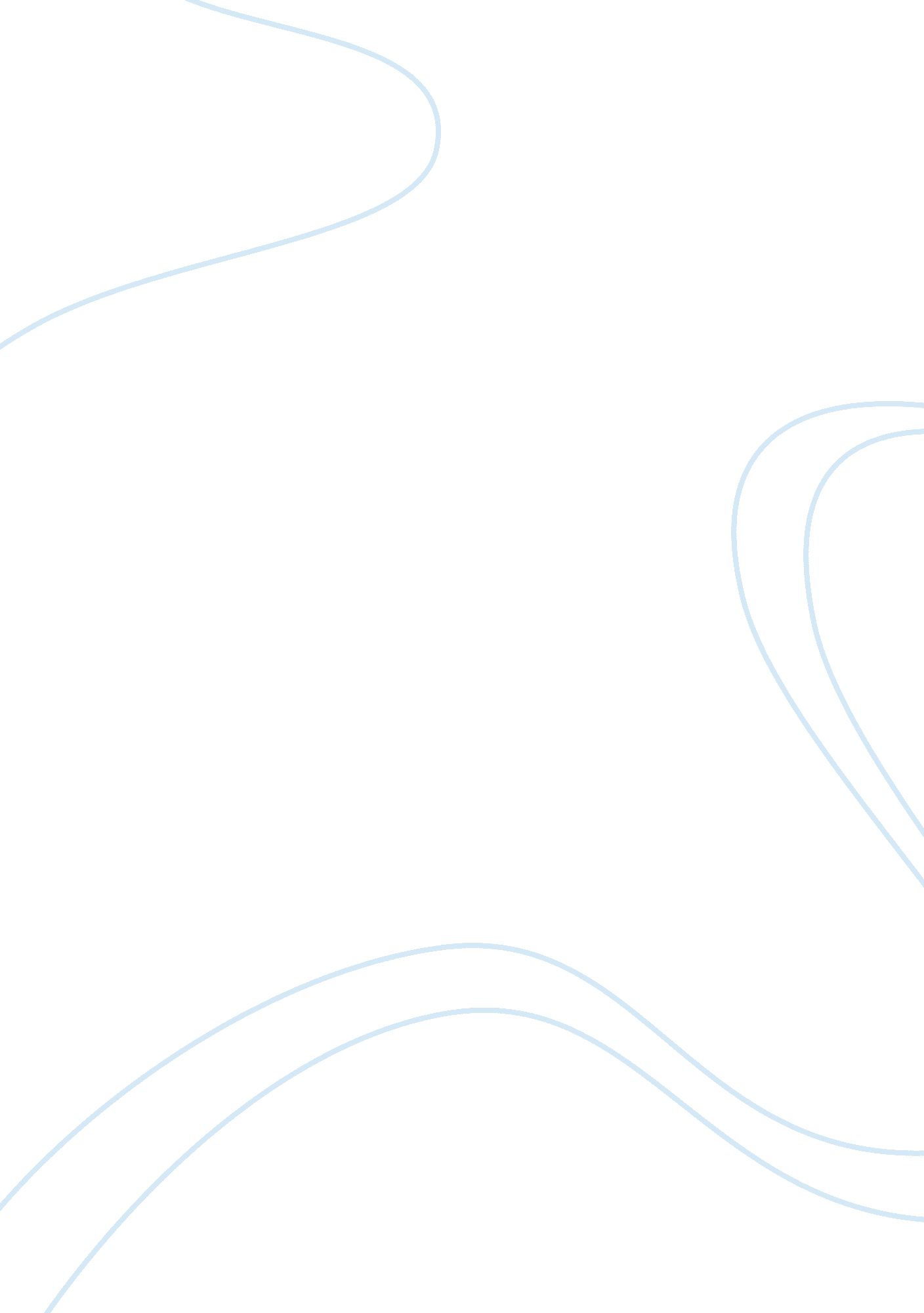 The technical concepts in written communicationEducation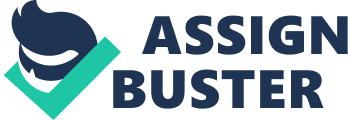 What have your experiences with writing been like? Do you enjoy writing? Why or why not? It used to be difficult to write and find ease in writing with formal instructions. Perhaps that was because during such period, I also struggled understanding the technical concepts in written communication. While learning grammar and associated means of enhancing language proficiency, I observed being able to get along yet when it came to writing composition, I could only manage a few lines and it was not without some painstaking efforts. One time, I had an English teacher who taught our class the significance and mechanics of journal writing. For me, this stage became crucial in the sense that writing journal entries has developed my interest to explore with insights as drawn from personal experiences. 
Gradually I have gotten accustomed to noting down stories or encounters I suppose are worth my precious whiles and record, taking plenty of concrete and accurate details into account. In the process, I have felt a significant degree of improvement as I proceed writing with spontaneous fluidity of thoughts. Since I typically make it a point to use a thesaurus and acquire constant engagement in reading literature, I keep discovering ways to write in a more creative manner. With an increased level of creativity and enriched vocabulary, I observe being capable of effective self-expression when conveying sentiments and ideas through writing. Such joy and fascination leads me to establish writing as a hobby or a form of diversion by which to escape into a world of wonders and possibilities yet unknown. To an extent, it has even brought me to find delight in composing essays and poems I savor reading as well. 
What would you buy if you could afford anything? 
If you were given a blank check to purchase any one thing you wanted, what would you buy? List a couple of your choices and then explain why you would buy them. 
If my own wealth had the capacity to afford a sauna house or facility for therapeutic spa then I would certainly buy one. Given a blank check, I would think of putting up a flower garden of my own design and choice of exotic flowers on the ground that besides love of nature, I believe that such remarkable setting fosters a stimulating atmosphere for the mind to indulge in tranquility and happy thoughts. It is essential for an individual to be able to generate a positive outlook in life especially in dealing with an unstable state of economy and technology-driven social affairs and one would only attain to this objective by deriving an inspiration from the beauty that is seen and felt inside and out. 
Finding a way out of complications is necessary indeed particularly whenever this situation in its complicatedness affects not only a person but even those around him who may be highly impacted by the negative vibes that his attitude creates. So in my case, buying to have either a sauna facility or a flower garden would make a suitable choice to address this issue because if I were to impart contribution in remedying certain conflicts I am involved with deeply then I ought to be sure to present a resolute well-being prior. Based on experience, people who regard the aesthetic value of nature to influence their lifestyles are more inclined to forgive and not readily take offense against another human being and this is exactly how I desire to perceive things in all of life’s aspects. In addition, I would include purchasing a set of inspirational books with the Bible for further reflections so as to drive away temptations or tendencies to entertain sad or wrong motives. As it turns out, choosing the aforementioned items would help me well in my journey to good life with a healthy heart to grow in the much needed love each passing day. 